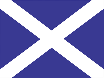 Understanding numberUnderstanding numberUnderstanding numberUnderstanding numberUnderstanding numberUnderstanding numberUnderstanding numberUnderstanding numberUnderstanding numberUnderstanding numberUnderstanding numberMeasuring lengthsMeasuring lengthsMeasuring lengthsMeasuring lengthsMeasuring lengthsUnit 1Unit 1Unit 1Unit 1Unit 1Unit 1Unit 2Unit 2Unit 2Unit 2Unit 2Unit 1Unit 1Unit 1Unit 1Unit 1Day 1Day 2Day 3Day 4Day 5Day 1Day 1Day 2Day 3Day 4Day 5Day 1Day 2Day 3Day 4Day 5Numerals, counting and place valueNumerals, counting and place valueNumerals, counting and place valueNumerals, counting and place valueNumerals, counting and place valueNumerals, counting and place valueNumber sequences and comparingNumber sequences and comparingNumber sequences and comparingNumber sequences and comparingNumber sequences and comparingCompare/measure length and heightCompare/measure length and heightCompare/measure length and heightCompare/measure length and heightCompare/measure length and heightEarlyMNU 0-01a Develop a sense of size and amount by observing, exploring, using and communicating with others about things in the worldMNU 0-02a Explore numbers, understand that they represent quantities, use them to count, create sequences and describe orderMNU 0-01a Develop a sense of size and amount by observing, exploring, using and communicating with others about things in the worldMNU 0-02a Explore numbers, understand that they represent quantities, use them to count, create sequences and describe orderMNU 0-01a Develop a sense of size and amount by observing, exploring, using and communicating with others about things in the worldMNU 0-02a Explore numbers, understand that they represent quantities, use them to count, create sequences and describe orderMNU 0-01a Develop a sense of size and amount by observing, exploring, using and communicating with others about things in the worldMNU 0-02a Explore numbers, understand that they represent quantities, use them to count, create sequences and describe orderMNU 0-01a Develop a sense of size and amount by observing, exploring, using and communicating with others about things in the worldMNU 0-02a Explore numbers, understand that they represent quantities, use them to count, create sequences and describe orderMNU 0-01a Develop a sense of size and amount by observing, exploring, using and communicating with others about things in the worldMNU 0-02a Explore numbers, understand that they represent quantities, use them to count, create sequences and describe orderMNU 0-01a Develop a sense of size and amount by observing, exploring, using and communicating with others about things in the worldMNU 0-02a Explore numbers, understand that they represent quantities, use them to count, create sequences and describe orderMNU 0-01a Develop a sense of size and amount by observing, exploring, using and communicating with others about things in the worldMNU 0-02a Explore numbers, understand that they represent quantities, use them to count, create sequences and describe orderMNU 0-01a Develop a sense of size and amount by observing, exploring, using and communicating with others about things in the worldMNU 0-02a Explore numbers, understand that they represent quantities, use them to count, create sequences and describe orderMNU 0-01a Develop a sense of size and amount by observing, exploring, using and communicating with others about things in the worldMNU 0-02a Explore numbers, understand that they represent quantities, use them to count, create sequences and describe orderMNU 0-01a Develop a sense of size and amount by observing, exploring, using and communicating with others about things in the worldMNU 0-02a Explore numbers, understand that they represent quantities, use them to count, create sequences and describe orderMNU 0-11a Experiment with everyday items as units of measure to investigate and compare sizes and amounts in my environment, sharing my findings with othersMNU 0-11a Experiment with everyday items as units of measure to investigate and compare sizes and amounts in my environment, sharing my findings with othersMNU 0-11a Experiment with everyday items as units of measure to investigate and compare sizes and amounts in my environment, sharing my findings with othersMNU 0-11a Experiment with everyday items as units of measure to investigate and compare sizes and amounts in my environment, sharing my findings with othersMNU 0-11a Experiment with everyday items as units of measure to investigate and compare sizes and amounts in my environment, sharing my findings with othersFirstMNU 1-02a  Investigate how whole numbers are constructed; use knowledge to explain the link between a digit, its place and its valueMTH 1-13b Through exploring number patterns, recognise and continue simple number sequencesMNU 1-02a  Investigate how whole numbers are constructed; use knowledge to explain the link between a digit, its place and its valueMTH 1-13b Through exploring number patterns, recognise and continue simple number sequencesMNU 1-02a  Investigate how whole numbers are constructed; use knowledge to explain the link between a digit, its place and its valueMTH 1-13b Through exploring number patterns, recognise and continue simple number sequencesMNU 1-02a  Investigate how whole numbers are constructed; use knowledge to explain the link between a digit, its place and its valueMTH 1-13b Through exploring number patterns, recognise and continue simple number sequencesMNU 1-02a  Investigate how whole numbers are constructed; use knowledge to explain the link between a digit, its place and its valueMTH 1-13b Through exploring number patterns, recognise and continue simple number sequencesMNU 1-02a  Investigate how whole numbers are constructed; use knowledge to explain the link between a digit, its place and its valueMTH 1-13b Through exploring number patterns, recognise and continue simple number sequencesMNU 1-02a  Investigate how whole numbers are constructed; use knowledge to explain the link between a digit, its place and its valueMTH 1-13b Through exploring number patterns, recognise and continue simple number sequencesMNU 1-02a  Investigate how whole numbers are constructed; use knowledge to explain the link between a digit, its place and its valueMTH 1-13b Through exploring number patterns, recognise and continue simple number sequencesMNU 1-02a  Investigate how whole numbers are constructed; use knowledge to explain the link between a digit, its place and its valueMTH 1-13b Through exploring number patterns, recognise and continue simple number sequencesMNU 1-02a  Investigate how whole numbers are constructed; use knowledge to explain the link between a digit, its place and its valueMTH 1-13b Through exploring number patterns, recognise and continue simple number sequencesMNU 1-02a  Investigate how whole numbers are constructed; use knowledge to explain the link between a digit, its place and its valueMTH 1-13b Through exploring number patterns, recognise and continue simple number sequencesMNU 1-11a Estimate how long an object is, using everyday things as a guide, then measure it using appropriate instruments and unitsMNU 1-11a Estimate how long an object is, using everyday things as a guide, then measure it using appropriate instruments and unitsMNU 1-11a Estimate how long an object is, using everyday things as a guide, then measure it using appropriate instruments and unitsMNU 1-11a Estimate how long an object is, using everyday things as a guide, then measure it using appropriate instruments and unitsMNU 1-11a Estimate how long an object is, using everyday things as a guide, then measure it using appropriate instruments and unitsPlace Value and PartitioningPlace Value and PartitioningPlace Value and PartitioningPlace Value and PartitioningPlace Value and PartitioningPlace Value and PartitioningPlace Value and PartitioningPlace Value and PartitioningPlace Value and PartitioningPlace Value and PartitioningPlace Value and PartitioningShapes (A)Shapes (A)Shapes (A)Shapes (A)Shapes (A)Unit 1Unit 1Unit 1Unit 1Unit 1Unit 1Unit 2Unit 2Unit 2Unit 2Unit 2Unit 1Unit 1Unit 1Unit 1Unit 1Day 1Day 2Day 3Day 4Day 5Day 1Day 1Day 2Day 3Day 4Day 5Day 1Day 2Day 3Day 4Day 51 more/less; 10 more/less1 more/less; 10 more/less1 more/less; 10 more/less1 more/less; 10 more/less1 more/less; 10 more/less1 more/less; 10 more/lessPartitioning to create number bondsPartitioning to create number bondsPartitioning to create number bondsPartitioning to create number bondsPartitioning to create number bondsSymmetry and 2-D shapesSymmetry and 2-D shapesSymmetry and 2-D shapesSymmetry and 2-D shapesSymmetry and 2-D shapesEarlyMNU 0-02a Explore numbers, understand that they represent quantities, use them to count, create sequences and describe orderMNU 0-03a Use practical materials and ‘count on and back’ to help understand addition and subtractionMNU 0-02a Explore numbers, understand that they represent quantities, use them to count, create sequences and describe orderMNU 0-03a Use practical materials and ‘count on and back’ to help understand addition and subtractionMNU 0-02a Explore numbers, understand that they represent quantities, use them to count, create sequences and describe orderMNU 0-03a Use practical materials and ‘count on and back’ to help understand addition and subtractionMNU 0-02a Explore numbers, understand that they represent quantities, use them to count, create sequences and describe orderMNU 0-03a Use practical materials and ‘count on and back’ to help understand addition and subtractionMNU 0-02a Explore numbers, understand that they represent quantities, use them to count, create sequences and describe orderMNU 0-03a Use practical materials and ‘count on and back’ to help understand addition and subtractionMNU 0-02a Explore numbers, understand that they represent quantities, use them to count, create sequences and describe orderMNU 0-03a Use practical materials and ‘count on and back’ to help understand addition and subtractionMNU 0-02a Explore numbers, understand that they represent quantities, use them to count, create sequences and describe orderMNU 0-03a Use practical materials and ‘count on and back’ to help understand addition and subtractionMNU 0-02a Explore numbers, understand that they represent quantities, use them to count, create sequences and describe orderMNU 0-03a Use practical materials and ‘count on and back’ to help understand addition and subtractionMNU 0-02a Explore numbers, understand that they represent quantities, use them to count, create sequences and describe orderMNU 0-03a Use practical materials and ‘count on and back’ to help understand addition and subtractionMNU 0-02a Explore numbers, understand that they represent quantities, use them to count, create sequences and describe orderMNU 0-03a Use practical materials and ‘count on and back’ to help understand addition and subtractionMNU 0-02a Explore numbers, understand that they represent quantities, use them to count, create sequences and describe orderMNU 0-03a Use practical materials and ‘count on and back’ to help understand addition and subtractionMTH 0-16a Investigate objects and shapes and sort, describe and be creative with themMTH 0-19a Create a range of symmetrical pictures and patterns using a range of mediaMTH 0-16a Investigate objects and shapes and sort, describe and be creative with themMTH 0-19a Create a range of symmetrical pictures and patterns using a range of mediaMTH 0-16a Investigate objects and shapes and sort, describe and be creative with themMTH 0-19a Create a range of symmetrical pictures and patterns using a range of mediaMTH 0-16a Investigate objects and shapes and sort, describe and be creative with themMTH 0-19a Create a range of symmetrical pictures and patterns using a range of mediaMTH 0-16a Investigate objects and shapes and sort, describe and be creative with themMTH 0-19a Create a range of symmetrical pictures and patterns using a range of mediaFirstMNU 1-02a Investigate how whole numbers are constructed; use knowledge to explain the link between a digit, its place and its valueMNU 1-03a Use addition and subtraction when solving problems, making best use of mental strategiesMNU 1-02a Investigate how whole numbers are constructed; use knowledge to explain the link between a digit, its place and its valueMNU 1-03a Use addition and subtraction when solving problems, making best use of mental strategiesMNU 1-02a Investigate how whole numbers are constructed; use knowledge to explain the link between a digit, its place and its valueMNU 1-03a Use addition and subtraction when solving problems, making best use of mental strategiesMNU 1-02a Investigate how whole numbers are constructed; use knowledge to explain the link between a digit, its place and its valueMNU 1-03a Use addition and subtraction when solving problems, making best use of mental strategiesMNU 1-02a Investigate how whole numbers are constructed; use knowledge to explain the link between a digit, its place and its valueMNU 1-03a Use addition and subtraction when solving problems, making best use of mental strategiesMNU 1-02a Investigate how whole numbers are constructed; use knowledge to explain the link between a digit, its place and its valueMNU 1-03a Use addition and subtraction when solving problems, making best use of mental strategiesMNU 1-02a Investigate how whole numbers are constructed; use knowledge to explain the link between a digit, its place and its valueMNU 1-03a Use addition and subtraction when solving problems, making best use of mental strategiesMNU 1-02a Investigate how whole numbers are constructed; use knowledge to explain the link between a digit, its place and its valueMNU 1-03a Use addition and subtraction when solving problems, making best use of mental strategiesMNU 1-02a Investigate how whole numbers are constructed; use knowledge to explain the link between a digit, its place and its valueMNU 1-03a Use addition and subtraction when solving problems, making best use of mental strategiesMNU 1-02a Investigate how whole numbers are constructed; use knowledge to explain the link between a digit, its place and its valueMNU 1-03a Use addition and subtraction when solving problems, making best use of mental strategiesMNU 1-02a Investigate how whole numbers are constructed; use knowledge to explain the link between a digit, its place and its valueMNU 1-03a Use addition and subtraction when solving problems, making best use of mental strategiesMTH 1-16a Explore 2-D shapes and identify, name and describe their features using appropriate vocabulary MTH 1-19a Create and recognise symmetrical pictures, patterns and shapesMTH 1-16a Explore 2-D shapes and identify, name and describe their features using appropriate vocabulary MTH 1-19a Create and recognise symmetrical pictures, patterns and shapesMTH 1-16a Explore 2-D shapes and identify, name and describe their features using appropriate vocabulary MTH 1-19a Create and recognise symmetrical pictures, patterns and shapesMTH 1-16a Explore 2-D shapes and identify, name and describe their features using appropriate vocabulary MTH 1-19a Create and recognise symmetrical pictures, patterns and shapesMTH 1-16a Explore 2-D shapes and identify, name and describe their features using appropriate vocabulary MTH 1-19a Create and recognise symmetrical pictures, patterns and shapesFirstMTH 1-15b Find value of missing number using knowledge of number facts; explain thinkingMTH 1-15b Find value of missing number using knowledge of number facts; explain thinkingMTH 1-15b Find value of missing number using knowledge of number facts; explain thinkingMTH 1-15b Find value of missing number using knowledge of number facts; explain thinkingMTH 1-15b Find value of missing number using knowledge of number facts; explain thinkingMTH 1-15b Find value of missing number using knowledge of number facts; explain thinkingMTH 1-16a Explore 2-D shapes and identify, name and describe their features using appropriate vocabulary MTH 1-19a Create and recognise symmetrical pictures, patterns and shapesMTH 1-16a Explore 2-D shapes and identify, name and describe their features using appropriate vocabulary MTH 1-19a Create and recognise symmetrical pictures, patterns and shapesMTH 1-16a Explore 2-D shapes and identify, name and describe their features using appropriate vocabulary MTH 1-19a Create and recognise symmetrical pictures, patterns and shapesMTH 1-16a Explore 2-D shapes and identify, name and describe their features using appropriate vocabulary MTH 1-19a Create and recognise symmetrical pictures, patterns and shapesMTH 1-16a Explore 2-D shapes and identify, name and describe their features using appropriate vocabulary MTH 1-19a Create and recognise symmetrical pictures, patterns and shapesExploring additionExploring additionExploring additionExploring additionExploring additionExploring additionExploring additionExploring additionExploring additionExploring additionExploring additionTimeTimeTimeTimeTimeUnit 1Unit 1Unit 1Unit 1Unit 1Unit 1Unit 2Unit 2Unit 2Unit 2Unit 2Unit 1Unit 1Unit 1Unit 1Unit 1Day 1Day 2Day 3Day 4Day 5Day 1Day 1Day 2Day 3Day 4Day 5Day 1Day 2Day 3Day 4Day 5How many? Count on to addHow many? Count on to addHow many? Count on to addHow many? Count on to addHow many? Count on to addHow many? Count on to addAddingAddingAddingAddingAddingIntroducing and telling the timeIntroducing and telling the timeIntroducing and telling the timeIntroducing and telling the timeIntroducing and telling the timeEarlyMNU 0-02a Explore numbers, understand that they represent quantities, use them to count, create sequences and describe orderMNU 0-03a Use practical materials and ‘count on and back’ to help understand addition and subtraction, recording ideas and solutions in different waysMNU 0-13a Spot and explore patternsMNU 0-02a Explore numbers, understand that they represent quantities, use them to count, create sequences and describe orderMNU 0-03a Use practical materials and ‘count on and back’ to help understand addition and subtraction, recording ideas and solutions in different waysMNU 0-13a Spot and explore patternsMNU 0-02a Explore numbers, understand that they represent quantities, use them to count, create sequences and describe orderMNU 0-03a Use practical materials and ‘count on and back’ to help understand addition and subtraction, recording ideas and solutions in different waysMNU 0-13a Spot and explore patternsMNU 0-02a Explore numbers, understand that they represent quantities, use them to count, create sequences and describe orderMNU 0-03a Use practical materials and ‘count on and back’ to help understand addition and subtraction, recording ideas and solutions in different waysMNU 0-13a Spot and explore patternsMNU 0-02a Explore numbers, understand that they represent quantities, use them to count, create sequences and describe orderMNU 0-03a Use practical materials and ‘count on and back’ to help understand addition and subtraction, recording ideas and solutions in different waysMNU 0-13a Spot and explore patternsMNU 0-02a Explore numbers, understand that they represent quantities, use them to count, create sequences and describe orderMNU 0-03a Use practical materials and ‘count on and back’ to help understand addition and subtraction, recording ideas and solutions in different waysMNU 0-13a Spot and explore patternsMNU 0-02a Explore numbers, understand that they represent quantities, use them to count, create sequences and describe orderMNU 0-03a Use practical materials and ‘count on and back’ to help understand addition and subtraction, recording ideas and solutions in different waysMNU 0-13a Spot and explore patternsMNU 0-02a Explore numbers, understand that they represent quantities, use them to count, create sequences and describe orderMNU 0-03a Use practical materials and ‘count on and back’ to help understand addition and subtraction, recording ideas and solutions in different waysMNU 0-13a Spot and explore patternsMNU 0-02a Explore numbers, understand that they represent quantities, use them to count, create sequences and describe orderMNU 0-03a Use practical materials and ‘count on and back’ to help understand addition and subtraction, recording ideas and solutions in different waysMNU 0-13a Spot and explore patternsMNU 0-02a Explore numbers, understand that they represent quantities, use them to count, create sequences and describe orderMNU 0-03a Use practical materials and ‘count on and back’ to help understand addition and subtraction, recording ideas and solutions in different waysMNU 0-13a Spot and explore patternsMNU 0-02a Explore numbers, understand that they represent quantities, use them to count, create sequences and describe orderMNU 0-03a Use practical materials and ‘count on and back’ to help understand addition and subtraction, recording ideas and solutions in different waysMNU 0-13a Spot and explore patternsMNU 0-10a Awareness of how routines and events in world link with times and seasons, and have explored ways to record and display these using clocks, calendars and other methodsMNU 0-10a Awareness of how routines and events in world link with times and seasons, and have explored ways to record and display these using clocks, calendars and other methodsMNU 0-10a Awareness of how routines and events in world link with times and seasons, and have explored ways to record and display these using clocks, calendars and other methodsMNU 0-10a Awareness of how routines and events in world link with times and seasons, and have explored ways to record and display these using clocks, calendars and other methodsMNU 0-10a Awareness of how routines and events in world link with times and seasons, and have explored ways to record and display these using clocks, calendars and other methodsFirstMNU 1-03a Use addition and subtraction when solving problems, making best use of mental strategiesMTH 1-15b Find value of missing number using knowledge of number facts; explain thinkingMNU 1-03a Use addition and subtraction when solving problems, making best use of mental strategiesMTH 1-15b Find value of missing number using knowledge of number facts; explain thinkingMNU 1-03a Use addition and subtraction when solving problems, making best use of mental strategiesMTH 1-15b Find value of missing number using knowledge of number facts; explain thinkingMNU 1-03a Use addition and subtraction when solving problems, making best use of mental strategiesMTH 1-15b Find value of missing number using knowledge of number facts; explain thinkingMNU 1-03a Use addition and subtraction when solving problems, making best use of mental strategiesMTH 1-15b Find value of missing number using knowledge of number facts; explain thinkingMNU 1-03a Use addition and subtraction when solving problems, making best use of mental strategiesMTH 1-15b Find value of missing number using knowledge of number facts; explain thinkingMNU 1-03a Use addition and subtraction when solving problems, making best use of mental strategiesMTH 1-15b Find value of missing number using knowledge of number facts; explain thinkingMNU 1-03a Use addition and subtraction when solving problems, making best use of mental strategiesMTH 1-15b Find value of missing number using knowledge of number facts; explain thinkingMNU 1-03a Use addition and subtraction when solving problems, making best use of mental strategiesMTH 1-15b Find value of missing number using knowledge of number facts; explain thinkingMNU 1-03a Use addition and subtraction when solving problems, making best use of mental strategiesMTH 1-15b Find value of missing number using knowledge of number facts; explain thinkingMNU 1-03a Use addition and subtraction when solving problems, making best use of mental strategiesMTH 1-15b Find value of missing number using knowledge of number facts; explain thinkingMNU 1-10a Tell the time using 12 hour clocksMNU 1-10c Develop a sense of how long tasks take MNU 1-10a Tell the time using 12 hour clocksMNU 1-10c Develop a sense of how long tasks take MNU 1-10a Tell the time using 12 hour clocksMNU 1-10c Develop a sense of how long tasks take MNU 1-10a Tell the time using 12 hour clocksMNU 1-10c Develop a sense of how long tasks take MNU 1-10a Tell the time using 12 hour clocksMNU 1-10c Develop a sense of how long tasks take Exploring subtractionExploring subtractionExploring subtractionExploring subtractionExploring subtractionExploring subtractionExploring subtractionExploring subtractionExploring subtractionExploring subtractionExploring subtractionMoney MattersMoney MattersMoney MattersMoney MattersMoney MattersUnit 1Unit 1Unit 1Unit 1Unit 1Unit 1Unit 2Unit 2Unit 2Unit 2Unit 2Unit 1Unit 1Unit 1Unit 1Unit 1Day 1Day 2Day 3Day 4Day 5Day 1Day 1Day 2Day 3Day 4Day 5Day 1Day 2Day 3Day 4Day 5Counting backCounting backCounting backCounting backCounting backCounting backExploring number bondsExploring number bondsExploring number bondsExploring number bondsExploring number bondsIntroducing moneyIntroducing moneyIntroducing moneyIntroducing moneyIntroducing moneyEarlyMNU 0-02a Explore numbers, understand that they represent quantities, use them to count, create sequences and describe orderMNU 0-03a Use practical materials and ‘count on and back’ to help understand addition and subtraction, recording ideas and solutions in different waysMNU 0-13a Spot and explore patternsMNU 0-02a Explore numbers, understand that they represent quantities, use them to count, create sequences and describe orderMNU 0-03a Use practical materials and ‘count on and back’ to help understand addition and subtraction, recording ideas and solutions in different waysMNU 0-13a Spot and explore patternsMNU 0-02a Explore numbers, understand that they represent quantities, use them to count, create sequences and describe orderMNU 0-03a Use practical materials and ‘count on and back’ to help understand addition and subtraction, recording ideas and solutions in different waysMNU 0-13a Spot and explore patternsMNU 0-02a Explore numbers, understand that they represent quantities, use them to count, create sequences and describe orderMNU 0-03a Use practical materials and ‘count on and back’ to help understand addition and subtraction, recording ideas and solutions in different waysMNU 0-13a Spot and explore patternsMNU 0-02a Explore numbers, understand that they represent quantities, use them to count, create sequences and describe orderMNU 0-03a Use practical materials and ‘count on and back’ to help understand addition and subtraction, recording ideas and solutions in different waysMNU 0-13a Spot and explore patternsMNU 0-02a Explore numbers, understand that they represent quantities, use them to count, create sequences and describe orderMNU 0-03a Use practical materials and ‘count on and back’ to help understand addition and subtraction, recording ideas and solutions in different waysMNU 0-13a Spot and explore patternsMNU 0-02a Explore numbers, understand that they represent quantities, use them to count, create sequences and describe orderMNU 0-03a Use practical materials and ‘count on and back’ to help understand addition and subtraction, recording ideas and solutions in different waysMNU 0-13a Spot and explore patternsMNU 0-02a Explore numbers, understand that they represent quantities, use them to count, create sequences and describe orderMNU 0-03a Use practical materials and ‘count on and back’ to help understand addition and subtraction, recording ideas and solutions in different waysMNU 0-13a Spot and explore patternsMNU 0-02a Explore numbers, understand that they represent quantities, use them to count, create sequences and describe orderMNU 0-03a Use practical materials and ‘count on and back’ to help understand addition and subtraction, recording ideas and solutions in different waysMNU 0-13a Spot and explore patternsMNU 0-02a Explore numbers, understand that they represent quantities, use them to count, create sequences and describe orderMNU 0-03a Use practical materials and ‘count on and back’ to help understand addition and subtraction, recording ideas and solutions in different waysMNU 0-13a Spot and explore patternsMNU 0-02a Explore numbers, understand that they represent quantities, use them to count, create sequences and describe orderMNU 0-03a Use practical materials and ‘count on and back’ to help understand addition and subtraction, recording ideas and solutions in different waysMNU 0-13a Spot and explore patternsMNU 0-07a Develop awareness of how money is used and recognise and use a range of coinsMNU 0-07a Develop awareness of how money is used and recognise and use a range of coinsMNU 0-07a Develop awareness of how money is used and recognise and use a range of coinsMNU 0-07a Develop awareness of how money is used and recognise and use a range of coinsMNU 0-07a Develop awareness of how money is used and recognise and use a range of coinsFirstMNU 1-03a Use addition and subtraction when solving problems, making best use of mental strategiesMTH 1-15b Find value of missing number using knowledge of number facts; explain thinkingMNU 1-03a Use addition and subtraction when solving problems, making best use of mental strategiesMTH 1-15b Find value of missing number using knowledge of number facts; explain thinkingMNU 1-03a Use addition and subtraction when solving problems, making best use of mental strategiesMTH 1-15b Find value of missing number using knowledge of number facts; explain thinkingMNU 1-03a Use addition and subtraction when solving problems, making best use of mental strategiesMTH 1-15b Find value of missing number using knowledge of number facts; explain thinkingMNU 1-03a Use addition and subtraction when solving problems, making best use of mental strategiesMTH 1-15b Find value of missing number using knowledge of number facts; explain thinkingMNU 1-03a Use addition and subtraction when solving problems, making best use of mental strategiesMTH 1-15b Find value of missing number using knowledge of number facts; explain thinkingMNU 1-03a Use addition and subtraction when solving problems, making best use of mental strategiesMTH 1-15b Find value of missing number using knowledge of number facts; explain thinkingMNU 1-03a Use addition and subtraction when solving problems, making best use of mental strategiesMTH 1-15b Find value of missing number using knowledge of number facts; explain thinkingMNU 1-03a Use addition and subtraction when solving problems, making best use of mental strategiesMTH 1-15b Find value of missing number using knowledge of number facts; explain thinkingMNU 1-03a Use addition and subtraction when solving problems, making best use of mental strategiesMTH 1-15b Find value of missing number using knowledge of number facts; explain thinkingMNU 1-03a Use addition and subtraction when solving problems, making best use of mental strategiesMTH 1-15b Find value of missing number using knowledge of number facts; explain thinkingMNU 1-09a Use money to pay for itemsMNU 1-09b Investigate different combinations of coinsMNU 1-03a Use addition and subtraction when solving problems, making best use of mental strategiesMNU 1-09a Use money to pay for itemsMNU 1-09b Investigate different combinations of coinsMNU 1-03a Use addition and subtraction when solving problems, making best use of mental strategiesMNU 1-09a Use money to pay for itemsMNU 1-09b Investigate different combinations of coinsMNU 1-03a Use addition and subtraction when solving problems, making best use of mental strategiesMNU 1-09a Use money to pay for itemsMNU 1-09b Investigate different combinations of coinsMNU 1-03a Use addition and subtraction when solving problems, making best use of mental strategiesMNU 1-09a Use money to pay for itemsMNU 1-09b Investigate different combinations of coinsMNU 1-03a Use addition and subtraction when solving problems, making best use of mental strategiesShapes (B)Shapes (B)Shapes (B)Shapes (B)Shapes (B)Unit 1Unit 1Unit 1Unit 1Unit 1Day 1Day 2Day 3Day 4Day 5Explore 2-D and 3-D shapesExplore 2-D and 3-D shapesExplore 2-D and 3-D shapesExplore 2-D and 3-D shapesExplore 2-D and 3-D shapesEarlyMTH 0-16a Investigate objects and shapes and sort, describe and be creative with themMTH 0-16a Investigate objects and shapes and sort, describe and be creative with themMTH 0-16a Investigate objects and shapes and sort, describe and be creative with themMTH 0-16a Investigate objects and shapes and sort, describe and be creative with themMTH 0-16a Investigate objects and shapes and sort, describe and be creative with themFirstMTH 1-16a Explore 3-D objects and 2-D shapes and identify, name and describe their features using appropriate vocabulary.MNU 1-20b Sort information in a logical, organised and imaginative wayMTH 1-16a Explore 3-D objects and 2-D shapes and identify, name and describe their features using appropriate vocabulary.MNU 1-20b Sort information in a logical, organised and imaginative wayMTH 1-16a Explore 3-D objects and 2-D shapes and identify, name and describe their features using appropriate vocabulary.MNU 1-20b Sort information in a logical, organised and imaginative wayMTH 1-16a Explore 3-D objects and 2-D shapes and identify, name and describe their features using appropriate vocabulary.MNU 1-20b Sort information in a logical, organised and imaginative wayMTH 1-16a Explore 3-D objects and 2-D shapes and identify, name and describe their features using appropriate vocabulary.MNU 1-20b Sort information in a logical, organised and imaginative wayNumber and Place ValueNumber and Place ValueNumber and Place ValueNumber and Place ValueNumber and Place ValueNumber and Place ValueNumber and Place ValueNumber and Place ValueNumber and Place ValueNumber and Place ValueNumber and Place ValueWeightWeightWeightWeightWeightUnit 1Unit 1Unit 1Unit 1Unit 1Unit 1Unit 2Unit 2Unit 2Unit 2Unit 2Unit 1Unit 1Unit 1Unit 1Unit 1Day 1Day 2Day 3Day 4Day 5Day 1Day 1Day 2Day 3Day 4Day 5Day 1Day 2Day 3Day 4Day 5Counting; place value in 2-digit numbersCounting; place value in 2-digit numbersCounting; place value in 2-digit numbersCounting; place value in 2-digit numbersCounting; place value in 2-digit numbersCounting; place value in 2-digit numbersOrdering and comparing numbersOrdering and comparing numbersOrdering and comparing numbersOrdering and comparing numbersOrdering and comparing numbersCompare and measure weightCompare and measure weightCompare and measure weightCompare and measure weightCompare and measure weightEarlyMNU 0-01a Develop a sense of size and amount by observing, exploring, using and communicating with others about things in the worldMNU 0-02a Explore numbers, understand that they represent quantities, use them to count, create sequences and describe orderMNU 0-01a Develop a sense of size and amount by observing, exploring, using and communicating with others about things in the worldMNU 0-02a Explore numbers, understand that they represent quantities, use them to count, create sequences and describe orderMNU 0-01a Develop a sense of size and amount by observing, exploring, using and communicating with others about things in the worldMNU 0-02a Explore numbers, understand that they represent quantities, use them to count, create sequences and describe orderMNU 0-01a Develop a sense of size and amount by observing, exploring, using and communicating with others about things in the worldMNU 0-02a Explore numbers, understand that they represent quantities, use them to count, create sequences and describe orderMNU 0-01a Develop a sense of size and amount by observing, exploring, using and communicating with others about things in the worldMNU 0-02a Explore numbers, understand that they represent quantities, use them to count, create sequences and describe orderMNU 0-01a Develop a sense of size and amount by observing, exploring, using and communicating with others about things in the worldMNU 0-02a Explore numbers, understand that they represent quantities, use them to count, create sequences and describe orderMNU 0-01a Develop a sense of size and amount by observing, exploring, using and communicating with others about things in the worldMNU 0-02a Explore numbers, understand that they represent quantities, use them to count, create sequences and describe orderMNU 0-01a Develop a sense of size and amount by observing, exploring, using and communicating with others about things in the worldMNU 0-02a Explore numbers, understand that they represent quantities, use them to count, create sequences and describe orderMNU 0-01a Develop a sense of size and amount by observing, exploring, using and communicating with others about things in the worldMNU 0-02a Explore numbers, understand that they represent quantities, use them to count, create sequences and describe orderMNU 0-01a Develop a sense of size and amount by observing, exploring, using and communicating with others about things in the worldMNU 0-02a Explore numbers, understand that they represent quantities, use them to count, create sequences and describe orderMNU 0-01a Develop a sense of size and amount by observing, exploring, using and communicating with others about things in the worldMNU 0-02a Explore numbers, understand that they represent quantities, use them to count, create sequences and describe orderMNU 0-11a Experiment with everyday items as units of measure to investigate and compare sizes and amounts in my environment, sharing my findings with othersMNU 0-11a Experiment with everyday items as units of measure to investigate and compare sizes and amounts in my environment, sharing my findings with othersMNU 0-11a Experiment with everyday items as units of measure to investigate and compare sizes and amounts in my environment, sharing my findings with othersMNU 0-11a Experiment with everyday items as units of measure to investigate and compare sizes and amounts in my environment, sharing my findings with othersMNU 0-11a Experiment with everyday items as units of measure to investigate and compare sizes and amounts in my environment, sharing my findings with othersFirstMNU 1-02a  Investigate how whole numbers are constructed; use knowledge to explain the link between a digit, its place and its valueMTH 1-13b Through exploring number patterns, recognise and continue simple number sequencesMNU 1-02a  Investigate how whole numbers are constructed; use knowledge to explain the link between a digit, its place and its valueMTH 1-13b Through exploring number patterns, recognise and continue simple number sequencesMNU 1-02a  Investigate how whole numbers are constructed; use knowledge to explain the link between a digit, its place and its valueMTH 1-13b Through exploring number patterns, recognise and continue simple number sequencesMNU 1-02a  Investigate how whole numbers are constructed; use knowledge to explain the link between a digit, its place and its valueMTH 1-13b Through exploring number patterns, recognise and continue simple number sequencesMNU 1-02a  Investigate how whole numbers are constructed; use knowledge to explain the link between a digit, its place and its valueMTH 1-13b Through exploring number patterns, recognise and continue simple number sequencesMNU 1-02a  Investigate how whole numbers are constructed; use knowledge to explain the link between a digit, its place and its valueMTH 1-13b Through exploring number patterns, recognise and continue simple number sequencesMNU 1-02a  Investigate how whole numbers are constructed; use knowledge to explain the link between a digit, its place and its valueMTH 1-13b Through exploring number patterns, recognise and continue simple number sequencesMNU 1-02a  Investigate how whole numbers are constructed; use knowledge to explain the link between a digit, its place and its valueMTH 1-13b Through exploring number patterns, recognise and continue simple number sequencesMNU 1-02a  Investigate how whole numbers are constructed; use knowledge to explain the link between a digit, its place and its valueMTH 1-13b Through exploring number patterns, recognise and continue simple number sequencesMNU 1-02a  Investigate how whole numbers are constructed; use knowledge to explain the link between a digit, its place and its valueMTH 1-13b Through exploring number patterns, recognise and continue simple number sequencesMNU 1-02a  Investigate how whole numbers are constructed; use knowledge to explain the link between a digit, its place and its valueMTH 1-13b Through exploring number patterns, recognise and continue simple number sequencesMNU 1-11a Estimate how long an object is, using everyday things as a guide, then weigh it using appropriate instruments and unitsMNU 1-11a Estimate how long an object is, using everyday things as a guide, then weigh it using appropriate instruments and unitsMNU 1-11a Estimate how long an object is, using everyday things as a guide, then weigh it using appropriate instruments and unitsMNU 1-11a Estimate how long an object is, using everyday things as a guide, then weigh it using appropriate instruments and unitsMNU 1-11a Estimate how long an object is, using everyday things as a guide, then weigh it using appropriate instruments and unitsAddition & Subtraction (A)Addition & Subtraction (A)Addition & Subtraction (A)Addition & Subtraction (A)Addition & Subtraction (A)Addition & Subtraction (A)Addition & Subtraction (A)Addition & Subtraction (A)Addition & Subtraction (A)Addition & Subtraction (A)Addition & Subtraction (A)TimeTimeTimeTimeTimeUnit 1Unit 1Unit 1Unit 1Unit 1Unit 1Unit 2Unit 2Unit 2Unit 2Unit 2Unit 1Unit 1Unit 1Unit 1Unit 1Day 1Day 2Day 3Day 4Day 5Day 1Day 1Day 2Day 3Day 4Day 5Day 1Day 2Day 3Day 4Day 5Say numbers 1/10 more/lessSay numbers 1/10 more/lessSay numbers 1/10 more/lessSay numbers 1/10 more/lessSay numbers 1/10 more/lessSay numbers 1/10 more/lessNumber bonds; addition factsNumber bonds; addition factsNumber bonds; addition factsNumber bonds; addition factsNumber bonds; addition factsTimeTimeTimeTimeTimeEarlyMNU 0-02a Explore numbers, understand that they represent quantities, use them to count, create sequences and describe order MNU 0-03a Use practical materials and ‘count on and back’ to help understand addition and subtraction, recording ideas and solutions in different waysMNU 0-13a Spot and explore patternsMNU 0-02a Explore numbers, understand that they represent quantities, use them to count, create sequences and describe order MNU 0-03a Use practical materials and ‘count on and back’ to help understand addition and subtraction, recording ideas and solutions in different waysMNU 0-13a Spot and explore patternsMNU 0-02a Explore numbers, understand that they represent quantities, use them to count, create sequences and describe order MNU 0-03a Use practical materials and ‘count on and back’ to help understand addition and subtraction, recording ideas and solutions in different waysMNU 0-13a Spot and explore patternsMNU 0-02a Explore numbers, understand that they represent quantities, use them to count, create sequences and describe order MNU 0-03a Use practical materials and ‘count on and back’ to help understand addition and subtraction, recording ideas and solutions in different waysMNU 0-13a Spot and explore patternsMNU 0-02a Explore numbers, understand that they represent quantities, use them to count, create sequences and describe order MNU 0-03a Use practical materials and ‘count on and back’ to help understand addition and subtraction, recording ideas and solutions in different waysMNU 0-13a Spot and explore patternsMNU 0-02a Explore numbers, understand that they represent quantities, use them to count, create sequences and describe order MNU 0-03a Use practical materials and ‘count on and back’ to help understand addition and subtraction, recording ideas and solutions in different waysMNU 0-13a Spot and explore patternsMNU 0-02a Explore numbers, understand that they represent quantities, use them to count, create sequences and describe order MNU 0-03a Use practical materials and ‘count on and back’ to help understand addition and subtraction, recording ideas and solutions in different waysMNU 0-13a Spot and explore patternsMNU 0-02a Explore numbers, understand that they represent quantities, use them to count, create sequences and describe order MNU 0-03a Use practical materials and ‘count on and back’ to help understand addition and subtraction, recording ideas and solutions in different waysMNU 0-13a Spot and explore patternsMNU 0-02a Explore numbers, understand that they represent quantities, use them to count, create sequences and describe order MNU 0-03a Use practical materials and ‘count on and back’ to help understand addition and subtraction, recording ideas and solutions in different waysMNU 0-13a Spot and explore patternsMNU 0-02a Explore numbers, understand that they represent quantities, use them to count, create sequences and describe order MNU 0-03a Use practical materials and ‘count on and back’ to help understand addition and subtraction, recording ideas and solutions in different waysMNU 0-13a Spot and explore patternsMNU 0-02a Explore numbers, understand that they represent quantities, use them to count, create sequences and describe order MNU 0-03a Use practical materials and ‘count on and back’ to help understand addition and subtraction, recording ideas and solutions in different waysMNU 0-13a Spot and explore patternsMNU 0-10a Awareness of how routines and events in world link with times and seasons, and have explored ways to record and display these using clocks, calendars and other methodsMNU 0-10a Awareness of how routines and events in world link with times and seasons, and have explored ways to record and display these using clocks, calendars and other methodsMNU 0-10a Awareness of how routines and events in world link with times and seasons, and have explored ways to record and display these using clocks, calendars and other methodsMNU 0-10a Awareness of how routines and events in world link with times and seasons, and have explored ways to record and display these using clocks, calendars and other methodsMNU 0-10a Awareness of how routines and events in world link with times and seasons, and have explored ways to record and display these using clocks, calendars and other methodsFirstMNU 1-03a Use addition and subtraction when solving problems, making best use of mental strategiesMTH 1-15a Compare, describe and show number relationships, using appropriate vocabulary and symbolsMTH 1-15b Find the value of a missing number using knowledge of number facts; explain thinkingMNU 1-03a Use addition and subtraction when solving problems, making best use of mental strategiesMTH 1-15a Compare, describe and show number relationships, using appropriate vocabulary and symbolsMTH 1-15b Find the value of a missing number using knowledge of number facts; explain thinkingMNU 1-03a Use addition and subtraction when solving problems, making best use of mental strategiesMTH 1-15a Compare, describe and show number relationships, using appropriate vocabulary and symbolsMTH 1-15b Find the value of a missing number using knowledge of number facts; explain thinkingMNU 1-03a Use addition and subtraction when solving problems, making best use of mental strategiesMTH 1-15a Compare, describe and show number relationships, using appropriate vocabulary and symbolsMTH 1-15b Find the value of a missing number using knowledge of number facts; explain thinkingMNU 1-03a Use addition and subtraction when solving problems, making best use of mental strategiesMTH 1-15a Compare, describe and show number relationships, using appropriate vocabulary and symbolsMTH 1-15b Find the value of a missing number using knowledge of number facts; explain thinkingMNU 1-03a Use addition and subtraction when solving problems, making best use of mental strategiesMTH 1-15a Compare, describe and show number relationships, using appropriate vocabulary and symbolsMTH 1-15b Find the value of a missing number using knowledge of number facts; explain thinkingMNU 1-03a Use addition and subtraction when solving problems, making best use of mental strategiesMTH 1-15a Compare, describe and show number relationships, using appropriate vocabulary and symbolsMTH 1-15b Find the value of a missing number using knowledge of number facts; explain thinkingMNU 1-03a Use addition and subtraction when solving problems, making best use of mental strategiesMTH 1-15a Compare, describe and show number relationships, using appropriate vocabulary and symbolsMTH 1-15b Find the value of a missing number using knowledge of number facts; explain thinkingMNU 1-03a Use addition and subtraction when solving problems, making best use of mental strategiesMTH 1-15a Compare, describe and show number relationships, using appropriate vocabulary and symbolsMTH 1-15b Find the value of a missing number using knowledge of number facts; explain thinkingMNU 1-03a Use addition and subtraction when solving problems, making best use of mental strategiesMTH 1-15a Compare, describe and show number relationships, using appropriate vocabulary and symbolsMTH 1-15b Find the value of a missing number using knowledge of number facts; explain thinkingMNU 1-03a Use addition and subtraction when solving problems, making best use of mental strategiesMTH 1-15a Compare, describe and show number relationships, using appropriate vocabulary and symbolsMTH 1-15b Find the value of a missing number using knowledge of number facts; explain thinkingMNU 1-10a Tell the time using 12 hour clocksMNU 1-10a Tell the time using 12 hour clocksMNU 1-10a Tell the time using 12 hour clocksMNU 1-10a Tell the time using 12 hour clocksMNU 1-10a Tell the time using 12 hour clocksAddition & Subtraction (B)Addition & Subtraction (B)Addition & Subtraction (B)Addition & Subtraction (B)Addition & Subtraction (B)Addition & Subtraction (B)Addition & Subtraction (B)Addition & Subtraction (B)Addition & Subtraction (B)Addition & Subtraction (B)Addition & Subtraction (B)MoneyMoneyMoneyMoneyMoneyUnit 1Unit 1Unit 1Unit 1Unit 1Unit 1Unit 2Unit 2Unit 2Unit 2Unit 2Unit 1Unit 1Unit 1Unit 1Unit 1Day 1Day 2Day 3Day 4Day 5Day 1Day 1Day 2Day 3Day 4Day 5Day 1Day 2Day 3Day 4Day 5Add by counting on or using factsAdd by counting on or using factsAdd by counting on or using factsAdd by counting on or using factsAdd by counting on or using factsAdd by counting on or using factsCount back; find 10/20/30 more/lessCount back; find 10/20/30 more/lessCount back; find 10/20/30 more/lessCount back; find 10/20/30 more/lessCount back; find 10/20/30 more/lessMoney role playMoney role playMoney role playMoney role playMoney role playEarlyMNU 0-02a Explore numbers, understand that they represent quantities, use them to count, create sequences and describe order MNU 0-03a Use practical materials and ‘count on and back’ to help understand addition and subtraction, recording ideas and solutions in different waysMNU 0-13a Spot and explore patternsMNU 0-02a Explore numbers, understand that they represent quantities, use them to count, create sequences and describe order MNU 0-03a Use practical materials and ‘count on and back’ to help understand addition and subtraction, recording ideas and solutions in different waysMNU 0-13a Spot and explore patternsMNU 0-02a Explore numbers, understand that they represent quantities, use them to count, create sequences and describe order MNU 0-03a Use practical materials and ‘count on and back’ to help understand addition and subtraction, recording ideas and solutions in different waysMNU 0-13a Spot and explore patternsMNU 0-02a Explore numbers, understand that they represent quantities, use them to count, create sequences and describe order MNU 0-03a Use practical materials and ‘count on and back’ to help understand addition and subtraction, recording ideas and solutions in different waysMNU 0-13a Spot and explore patternsMNU 0-02a Explore numbers, understand that they represent quantities, use them to count, create sequences and describe order MNU 0-03a Use practical materials and ‘count on and back’ to help understand addition and subtraction, recording ideas and solutions in different waysMNU 0-13a Spot and explore patternsMNU 0-02a Explore numbers, understand that they represent quantities, use them to count, create sequences and describe order MNU 0-03a Use practical materials and ‘count on and back’ to help understand addition and subtraction, recording ideas and solutions in different waysMNU 0-13a Spot and explore patternsMNU 0-02a Explore numbers, understand that they represent quantities, use them to count, create sequences and describe order MNU 0-03a Use practical materials and ‘count on and back’ to help understand addition and subtraction, recording ideas and solutions in different waysMNU 0-13a Spot and explore patternsMNU 0-02a Explore numbers, understand that they represent quantities, use them to count, create sequences and describe order MNU 0-03a Use practical materials and ‘count on and back’ to help understand addition and subtraction, recording ideas and solutions in different waysMNU 0-13a Spot and explore patternsMNU 0-02a Explore numbers, understand that they represent quantities, use them to count, create sequences and describe order MNU 0-03a Use practical materials and ‘count on and back’ to help understand addition and subtraction, recording ideas and solutions in different waysMNU 0-13a Spot and explore patternsMNU 0-02a Explore numbers, understand that they represent quantities, use them to count, create sequences and describe order MNU 0-03a Use practical materials and ‘count on and back’ to help understand addition and subtraction, recording ideas and solutions in different waysMNU 0-13a Spot and explore patternsMNU 0-02a Explore numbers, understand that they represent quantities, use them to count, create sequences and describe order MNU 0-03a Use practical materials and ‘count on and back’ to help understand addition and subtraction, recording ideas and solutions in different waysMNU 0-13a Spot and explore patternsMNU 0-07a Develop awareness of how money is used and recognise and use a range of coinsMNU 0-07a Develop awareness of how money is used and recognise and use a range of coinsMNU 0-07a Develop awareness of how money is used and recognise and use a range of coinsMNU 0-07a Develop awareness of how money is used and recognise and use a range of coinsMNU 0-07a Develop awareness of how money is used and recognise and use a range of coinsFirstMNU 1-03a Use addition and subtraction when solving problems, making best use of mental strategiesMTH 1-15a Compare, describe and show number relationships, using appropriate vocabulary and symbolsMTH 1-15b Find value of missing number using knowledge of number facts; explain thinkingMNU 1-03a Use addition and subtraction when solving problems, making best use of mental strategiesMTH 1-15a Compare, describe and show number relationships, using appropriate vocabulary and symbolsMTH 1-15b Find value of missing number using knowledge of number facts; explain thinkingMNU 1-03a Use addition and subtraction when solving problems, making best use of mental strategiesMTH 1-15a Compare, describe and show number relationships, using appropriate vocabulary and symbolsMTH 1-15b Find value of missing number using knowledge of number facts; explain thinkingMNU 1-03a Use addition and subtraction when solving problems, making best use of mental strategiesMTH 1-15a Compare, describe and show number relationships, using appropriate vocabulary and symbolsMTH 1-15b Find value of missing number using knowledge of number facts; explain thinkingMNU 1-03a Use addition and subtraction when solving problems, making best use of mental strategiesMTH 1-15a Compare, describe and show number relationships, using appropriate vocabulary and symbolsMTH 1-15b Find value of missing number using knowledge of number facts; explain thinkingMNU 1-03a Use addition and subtraction when solving problems, making best use of mental strategiesMTH 1-15a Compare, describe and show number relationships, using appropriate vocabulary and symbolsMTH 1-15b Find value of missing number using knowledge of number facts; explain thinkingMNU 1-03a Use addition and subtraction when solving problems, making best use of mental strategiesMTH 1-15a Compare, describe and show number relationships, using appropriate vocabulary and symbolsMTH 1-15b Find value of missing number using knowledge of number facts; explain thinkingMNU 1-03a Use addition and subtraction when solving problems, making best use of mental strategiesMTH 1-15a Compare, describe and show number relationships, using appropriate vocabulary and symbolsMTH 1-15b Find value of missing number using knowledge of number facts; explain thinkingMNU 1-03a Use addition and subtraction when solving problems, making best use of mental strategiesMTH 1-15a Compare, describe and show number relationships, using appropriate vocabulary and symbolsMTH 1-15b Find value of missing number using knowledge of number facts; explain thinkingMNU 1-03a Use addition and subtraction when solving problems, making best use of mental strategiesMTH 1-15a Compare, describe and show number relationships, using appropriate vocabulary and symbolsMTH 1-15b Find value of missing number using knowledge of number facts; explain thinkingMNU 1-03a Use addition and subtraction when solving problems, making best use of mental strategiesMTH 1-15a Compare, describe and show number relationships, using appropriate vocabulary and symbolsMTH 1-15b Find value of missing number using knowledge of number facts; explain thinkingMNU 1-09a Use money to pay for itemsMNU 1-09b Investigate different combinations of coinsMNU 1-03a Use addition and subtraction when solving problems, making best use of mental strategiesMNU 1-09a Use money to pay for itemsMNU 1-09b Investigate different combinations of coinsMNU 1-03a Use addition and subtraction when solving problems, making best use of mental strategiesMNU 1-09a Use money to pay for itemsMNU 1-09b Investigate different combinations of coinsMNU 1-03a Use addition and subtraction when solving problems, making best use of mental strategiesMNU 1-09a Use money to pay for itemsMNU 1-09b Investigate different combinations of coinsMNU 1-03a Use addition and subtraction when solving problems, making best use of mental strategiesMNU 1-09a Use money to pay for itemsMNU 1-09b Investigate different combinations of coinsMNU 1-03a Use addition and subtraction when solving problems, making best use of mental strategiesPatternsPatternsPatternsPatternsPatternsPatternsPatternsPatternsPatternsPatternsPatternsShapesShapesShapesShapesShapesUnit 1Unit 1Unit 1Unit 1Unit 1Unit 1Unit 2Unit 2Unit 2Unit 2Unit 2Unit 1Unit 1Unit 1Unit 1Unit 1Day 1Day 2Day 3Day 4Day 5Day 1Day 1Day 2Day 3Day 4Day 5Day 1Day 2Day 3Day 4Day 5Counting in 2sCounting in 2sCounting in 2sCounting in 2sCounting in 2sCounting in 2sEven and odd; double and halveEven and odd; double and halveEven and odd; double and halveEven and odd; double and halveEven and odd; double and halveExploring 3-D shapesExploring 3-D shapesExploring 3-D shapesExploring 3-D shapesExploring 3-D shapesEarlyMNU 0-02a Explore numbers, and use them to count, create sequences and describe orderMNU 0-13a Spot and explore patternsMNU 0-02a Explore numbers, and use them to count, create sequences and describe orderMNU 0-13a Spot and explore patternsMNU 0-02a Explore numbers, and use them to count, create sequences and describe orderMNU 0-13a Spot and explore patternsMNU 0-02a Explore numbers, and use them to count, create sequences and describe orderMNU 0-13a Spot and explore patternsMNU 0-02a Explore numbers, and use them to count, create sequences and describe orderMNU 0-13a Spot and explore patternsMNU 0-02a Explore numbers, and use them to count, create sequences and describe orderMNU 0-13a Spot and explore patternsMNU 0-02a Explore numbers, and use them to count, create sequences and describe orderMNU 0-13a Spot and explore patternsMNU 0-02a Explore numbers, and use them to count, create sequences and describe orderMNU 0-13a Spot and explore patternsMNU 0-02a Explore numbers, and use them to count, create sequences and describe orderMNU 0-13a Spot and explore patternsMNU 0-02a Explore numbers, and use them to count, create sequences and describe orderMNU 0-13a Spot and explore patternsMNU 0-02a Explore numbers, and use them to count, create sequences and describe orderMNU 0-13a Spot and explore patternsMTH 0-16a Investigate objects and shapes and sort, describe and be creative with them MNU 0-20b Match objects, and sort using criteria, sharing ideas with others.MTH 0-16a Investigate objects and shapes and sort, describe and be creative with them MNU 0-20b Match objects, and sort using criteria, sharing ideas with others.MTH 0-16a Investigate objects and shapes and sort, describe and be creative with them MNU 0-20b Match objects, and sort using criteria, sharing ideas with others.MTH 0-16a Investigate objects and shapes and sort, describe and be creative with them MNU 0-20b Match objects, and sort using criteria, sharing ideas with others.MTH 0-16a Investigate objects and shapes and sort, describe and be creative with them MNU 0-20b Match objects, and sort using criteria, sharing ideas with others.EarlyMNU 0-03a Use practical materials and ‘count on and back’MNU 0-03a Use practical materials and ‘count on and back’MNU 0-03a Use practical materials and ‘count on and back’MNU 0-03a Use practical materials and ‘count on and back’MNU 0-03a Use practical materials and ‘count on and back’MNU 0-07a Share out a group of items by making smaller groups MNU 0-07a Share out a group of items by making smaller groups MNU 0-07a Share out a group of items by making smaller groups MNU 0-07a Share out a group of items by making smaller groups MNU 0-07a Share out a group of items by making smaller groups MNU 0-07a Share out a group of items by making smaller groups MTH 0-16a Investigate objects and shapes and sort, describe and be creative with them MNU 0-20b Match objects, and sort using criteria, sharing ideas with others.MTH 0-16a Investigate objects and shapes and sort, describe and be creative with them MNU 0-20b Match objects, and sort using criteria, sharing ideas with others.MTH 0-16a Investigate objects and shapes and sort, describe and be creative with them MNU 0-20b Match objects, and sort using criteria, sharing ideas with others.MTH 0-16a Investigate objects and shapes and sort, describe and be creative with them MNU 0-20b Match objects, and sort using criteria, sharing ideas with others.MTH 0-16a Investigate objects and shapes and sort, describe and be creative with them MNU 0-20b Match objects, and sort using criteria, sharing ideas with others.FirstMNU 1-03a  Use multiplication or division when solving problems, making best use of mental strategiesMTH 1-13b Explore number patterns; recognise and continue simple number sequencesMNU 1-03a  Use multiplication or division when solving problems, making best use of mental strategiesMTH 1-13b Explore number patterns; recognise and continue simple number sequencesMNU 1-03a  Use multiplication or division when solving problems, making best use of mental strategiesMTH 1-13b Explore number patterns; recognise and continue simple number sequencesMNU 1-03a  Use multiplication or division when solving problems, making best use of mental strategiesMTH 1-13b Explore number patterns; recognise and continue simple number sequencesMNU 1-03a  Use multiplication or division when solving problems, making best use of mental strategiesMTH 1-13b Explore number patterns; recognise and continue simple number sequencesMNU 1-03a  Use multiplication or division when solving problems, making best use of mental strategiesMTH 1-13b Explore number patterns; recognise and continue simple number sequencesMNU 1-03a  Use multiplication or division when solving problems, making best use of mental strategiesMTH 1-13b Explore number patterns; recognise and continue simple number sequencesMNU 1-03a  Use multiplication or division when solving problems, making best use of mental strategiesMTH 1-13b Explore number patterns; recognise and continue simple number sequencesMNU 1-03a  Use multiplication or division when solving problems, making best use of mental strategiesMTH 1-13b Explore number patterns; recognise and continue simple number sequencesMNU 1-03a  Use multiplication or division when solving problems, making best use of mental strategiesMTH 1-13b Explore number patterns; recognise and continue simple number sequencesMNU 1-03a  Use multiplication or division when solving problems, making best use of mental strategiesMTH 1-13b Explore number patterns; recognise and continue simple number sequencesMTH 1-16a Explore 2-D shapes and identify, name and describe their features using appropriate vocabulary MTH 1-16a Explore 2-D shapes and identify, name and describe their features using appropriate vocabulary MTH 1-16a Explore 2-D shapes and identify, name and describe their features using appropriate vocabulary MTH 1-16a Explore 2-D shapes and identify, name and describe their features using appropriate vocabulary MTH 1-16a Explore 2-D shapes and identify, name and describe their features using appropriate vocabulary FirstMNU 1-20b Use a range of ways to collect informationMNU 1-20b Use a range of ways to collect informationMNU 1-20b Use a range of ways to collect informationMNU 1-20b Use a range of ways to collect informationMNU 1-20b Use a range of ways to collect informationMTH 1-16a Explore 2-D shapes and identify, name and describe their features using appropriate vocabulary MTH 1-16a Explore 2-D shapes and identify, name and describe their features using appropriate vocabulary MTH 1-16a Explore 2-D shapes and identify, name and describe their features using appropriate vocabulary MTH 1-16a Explore 2-D shapes and identify, name and describe their features using appropriate vocabulary MTH 1-16a Explore 2-D shapes and identify, name and describe their features using appropriate vocabulary Number and CalculationNumber and CalculationNumber and CalculationNumber and CalculationNumber and CalculationNumber and CalculationNumber and CalculationNumber and CalculationNumber and CalculationNumber and CalculationNumber and CalculationMeasuresMeasuresMeasuresMeasuresMeasuresUnit 1Unit 1Unit 1Unit 1Unit 1Unit 1Unit 2Unit 2Unit 2Unit 2Unit 2Unit 1Unit 1Unit 1Unit 1Unit 1Day 1Day 2Day 3Day 4Day 5Day 1Day 1Day 2Day 3Day 4Day 5Day 1Day 2Day 3Day 4Day 5Building on 10Building on 10Building on 10Building on 10Building on 10Building on 10Place value and patterns within 100Place value and patterns within 100Place value and patterns within 100Place value and patterns within 100Place value and patterns within 100Exploring measures: inside & outExploring measures: inside & outExploring measures: inside & outExploring measures: inside & outExploring measures: inside & outEarlyMNU 0-01a Develop a sense of size and amount by observing, exploring, using and communicating with others about things in the world MNU 0-02a Explore numbers, understand that they represent quantities, use them to count, create sequences and describe order MNU 0-13a Spot and explore patterns; copy and continue theseMNU 0-01a Develop a sense of size and amount by observing, exploring, using and communicating with others about things in the world MNU 0-02a Explore numbers, understand that they represent quantities, use them to count, create sequences and describe order MNU 0-13a Spot and explore patterns; copy and continue theseMNU 0-01a Develop a sense of size and amount by observing, exploring, using and communicating with others about things in the world MNU 0-02a Explore numbers, understand that they represent quantities, use them to count, create sequences and describe order MNU 0-13a Spot and explore patterns; copy and continue theseMNU 0-01a Develop a sense of size and amount by observing, exploring, using and communicating with others about things in the world MNU 0-02a Explore numbers, understand that they represent quantities, use them to count, create sequences and describe order MNU 0-13a Spot and explore patterns; copy and continue theseMNU 0-01a Develop a sense of size and amount by observing, exploring, using and communicating with others about things in the world MNU 0-02a Explore numbers, understand that they represent quantities, use them to count, create sequences and describe order MNU 0-13a Spot and explore patterns; copy and continue theseMNU 0-01a Develop a sense of size and amount by observing, exploring, using and communicating with others about things in the world MNU 0-02a Explore numbers, understand that they represent quantities, use them to count, create sequences and describe order MNU 0-13a Spot and explore patterns; copy and continue theseMNU 0-01a Develop a sense of size and amount by observing, exploring, using and communicating with others about things in the world MNU 0-02a Explore numbers, understand that they represent quantities, use them to count, create sequences and describe order MNU 0-13a Spot and explore patterns; copy and continue theseMNU 0-01a Develop a sense of size and amount by observing, exploring, using and communicating with others about things in the world MNU 0-02a Explore numbers, understand that they represent quantities, use them to count, create sequences and describe order MNU 0-13a Spot and explore patterns; copy and continue theseMNU 0-01a Develop a sense of size and amount by observing, exploring, using and communicating with others about things in the world MNU 0-02a Explore numbers, understand that they represent quantities, use them to count, create sequences and describe order MNU 0-13a Spot and explore patterns; copy and continue theseMNU 0-01a Develop a sense of size and amount by observing, exploring, using and communicating with others about things in the world MNU 0-02a Explore numbers, understand that they represent quantities, use them to count, create sequences and describe order MNU 0-13a Spot and explore patterns; copy and continue theseMNU 0-01a Develop a sense of size and amount by observing, exploring, using and communicating with others about things in the world MNU 0-02a Explore numbers, understand that they represent quantities, use them to count, create sequences and describe order MNU 0-13a Spot and explore patterns; copy and continue theseMNU 0-11a Experiment with everyday items as units of measure to investigate and compare sizes and amounts in my environment, sharing findings with othersMNU 0-11a Experiment with everyday items as units of measure to investigate and compare sizes and amounts in my environment, sharing findings with othersMNU 0-11a Experiment with everyday items as units of measure to investigate and compare sizes and amounts in my environment, sharing findings with othersMNU 0-11a Experiment with everyday items as units of measure to investigate and compare sizes and amounts in my environment, sharing findings with othersMNU 0-11a Experiment with everyday items as units of measure to investigate and compare sizes and amounts in my environment, sharing findings with othersFirstMNU 1-02a Investigate how whole numbers are constructed; use knowledge to explain the link between a digit, its place and its valueMNU 1-03a Use addition and subtraction when solving problems, making best use of mental strategiesMTH 1-15a Compare, describe and show number relationships, using appropriate vocabulary and symbolsMNU 1-02a Investigate how whole numbers are constructed; use knowledge to explain the link between a digit, its place and its valueMNU 1-03a Use addition and subtraction when solving problems, making best use of mental strategiesMTH 1-15a Compare, describe and show number relationships, using appropriate vocabulary and symbolsMNU 1-02a Investigate how whole numbers are constructed; use knowledge to explain the link between a digit, its place and its valueMNU 1-03a Use addition and subtraction when solving problems, making best use of mental strategiesMTH 1-15a Compare, describe and show number relationships, using appropriate vocabulary and symbolsMNU 1-02a Investigate how whole numbers are constructed; use knowledge to explain the link between a digit, its place and its valueMNU 1-03a Use addition and subtraction when solving problems, making best use of mental strategiesMTH 1-15a Compare, describe and show number relationships, using appropriate vocabulary and symbolsMNU 1-02a Investigate how whole numbers are constructed; use knowledge to explain the link between a digit, its place and its valueMNU 1-03a Use addition and subtraction when solving problems, making best use of mental strategiesMTH 1-15a Compare, describe and show number relationships, using appropriate vocabulary and symbolsMNU 1-02a Investigate how whole numbers are constructed; use knowledge to explain the link between a digit, its place and its valueMNU 1-03a Use addition and subtraction when solving problems, making best use of mental strategiesMTH 1-15a Compare, describe and show number relationships, using appropriate vocabulary and symbolsMNU 1-02a Investigate how whole numbers are constructed; use knowledge to explain the link between a digit, its place and its valueMNU 1-03a Use addition and subtraction when solving problems, making best use of mental strategiesMTH 1-15a Compare, describe and show number relationships, using appropriate vocabulary and symbolsMNU 1-02a Investigate how whole numbers are constructed; use knowledge to explain the link between a digit, its place and its valueMNU 1-03a Use addition and subtraction when solving problems, making best use of mental strategiesMTH 1-15a Compare, describe and show number relationships, using appropriate vocabulary and symbolsMNU 1-02a Investigate how whole numbers are constructed; use knowledge to explain the link between a digit, its place and its valueMNU 1-03a Use addition and subtraction when solving problems, making best use of mental strategiesMTH 1-15a Compare, describe and show number relationships, using appropriate vocabulary and symbolsMNU 1-02a Investigate how whole numbers are constructed; use knowledge to explain the link between a digit, its place and its valueMNU 1-03a Use addition and subtraction when solving problems, making best use of mental strategiesMTH 1-15a Compare, describe and show number relationships, using appropriate vocabulary and symbolsMNU 1-02a Investigate how whole numbers are constructed; use knowledge to explain the link between a digit, its place and its valueMNU 1-03a Use addition and subtraction when solving problems, making best use of mental strategiesMTH 1-15a Compare, describe and show number relationships, using appropriate vocabulary and symbolsMNU 1-11a Estimate what amount an object holds, using everyday things as a guide, then measure or weigh it using appropriate instruments and unitsMTH 1-13b Explore number patterns; recognise and continue simple number sequenceMNU 1-11a Estimate what amount an object holds, using everyday things as a guide, then measure or weigh it using appropriate instruments and unitsMTH 1-13b Explore number patterns; recognise and continue simple number sequenceMNU 1-11a Estimate what amount an object holds, using everyday things as a guide, then measure or weigh it using appropriate instruments and unitsMTH 1-13b Explore number patterns; recognise and continue simple number sequenceMNU 1-11a Estimate what amount an object holds, using everyday things as a guide, then measure or weigh it using appropriate instruments and unitsMTH 1-13b Explore number patterns; recognise and continue simple number sequenceMNU 1-11a Estimate what amount an object holds, using everyday things as a guide, then measure or weigh it using appropriate instruments and unitsMTH 1-13b Explore number patterns; recognise and continue simple number sequenceCalculation and MoneyCalculation and MoneyCalculation and MoneyCalculation and MoneyCalculation and MoneyCalculation and MoneyCalculation and MoneyCalculation and MoneyCalculation and MoneyCalculation and MoneyCalculation and MoneyAddition and SubtractionAddition and SubtractionAddition and SubtractionAddition and SubtractionAddition and SubtractionAddition and SubtractionAddition and SubtractionAddition and SubtractionAddition and SubtractionAddition and SubtractionUnit 1Unit 1Unit 1Unit 1Unit 1Unit 1Unit 2Unit 2Unit 2Unit 2Unit 2Unit 1Unit 1Unit 1Unit 1Unit 1Unit 2Unit 2Unit 2Unit 2Unit 2Day 1Day 2Day 3Day 4Day 5Day 1Day 1Day 2Day 3Day 4Day 5Day 1Day 2Day 3Day 4Day 5Day 1Day 2Day 3Day 4Day 5Games and moneyGames and moneyGames and moneyGames and moneyGames and moneyGames and moneyEquivalence and moneyEquivalence and moneyEquivalence and moneyEquivalence and moneyEquivalence and moneyNumber bondsNumber bondsNumber bondsNumber bondsNumber bonds+/- 1-digit numbers and money+/- 1-digit numbers and money+/- 1-digit numbers and money+/- 1-digit numbers and money+/- 1-digit numbers and moneyEarlyMNU 0-07a Develop awareness of how money is used and recognise and use a range of coinsMNU 0-07a Develop awareness of how money is used and recognise and use a range of coinsMNU 0-07a Develop awareness of how money is used and recognise and use a range of coinsMNU 0-07a Develop awareness of how money is used and recognise and use a range of coinsMNU 0-07a Develop awareness of how money is used and recognise and use a range of coinsMNU 0-07a Develop awareness of how money is used and recognise and use a range of coinsMNU 0-07a Develop awareness of how money is used and recognise and use a range of coinsMNU 0-07a Develop awareness of how money is used and recognise and use a range of coinsMNU 0-07a Develop awareness of how money is used and recognise and use a range of coinsMNU 0-07a Develop awareness of how money is used and recognise and use a range of coinsMNU 0-07a Develop awareness of how money is used and recognise and use a range of coinsMNU 0-02a Explore numbers, understand that they represent quantities, use them to count, create sequences and describe order MNU 0-03a Use practical materials and ‘count on and back’ to help understand addition and subtraction, recording ideas and solutions in different waysMNU 0-13a Spot and explore patternsMNU 0-02a Explore numbers, understand that they represent quantities, use them to count, create sequences and describe order MNU 0-03a Use practical materials and ‘count on and back’ to help understand addition and subtraction, recording ideas and solutions in different waysMNU 0-13a Spot and explore patternsMNU 0-02a Explore numbers, understand that they represent quantities, use them to count, create sequences and describe order MNU 0-03a Use practical materials and ‘count on and back’ to help understand addition and subtraction, recording ideas and solutions in different waysMNU 0-13a Spot and explore patternsMNU 0-02a Explore numbers, understand that they represent quantities, use them to count, create sequences and describe order MNU 0-03a Use practical materials and ‘count on and back’ to help understand addition and subtraction, recording ideas and solutions in different waysMNU 0-13a Spot and explore patternsMNU 0-02a Explore numbers, understand that they represent quantities, use them to count, create sequences and describe order MNU 0-03a Use practical materials and ‘count on and back’ to help understand addition and subtraction, recording ideas and solutions in different waysMNU 0-13a Spot and explore patternsMNU 0-02a Explore numbers, understand that they represent quantities, use them to count, create sequences and describe order MNU 0-03a Use practical materials and ‘count on and back’ to help understand addition and subtraction, recording ideas and solutions in different waysMNU 0-13a Spot and explore patternsMNU 0-02a Explore numbers, understand that they represent quantities, use them to count, create sequences and describe order MNU 0-03a Use practical materials and ‘count on and back’ to help understand addition and subtraction, recording ideas and solutions in different waysMNU 0-13a Spot and explore patternsMNU 0-02a Explore numbers, understand that they represent quantities, use them to count, create sequences and describe order MNU 0-03a Use practical materials and ‘count on and back’ to help understand addition and subtraction, recording ideas and solutions in different waysMNU 0-13a Spot and explore patternsMNU 0-02a Explore numbers, understand that they represent quantities, use them to count, create sequences and describe order MNU 0-03a Use practical materials and ‘count on and back’ to help understand addition and subtraction, recording ideas and solutions in different waysMNU 0-13a Spot and explore patternsMNU 0-02a Explore numbers, understand that they represent quantities, use them to count, create sequences and describe order MNU 0-03a Use practical materials and ‘count on and back’ to help understand addition and subtraction, recording ideas and solutions in different waysMNU 0-13a Spot and explore patternsEarlyMNU 0-03a Use practical materials and ‘count on and back’ to help understand addition and subtractionMNU 0-13a Spot and explore patternsMNU 0-03a Use practical materials and ‘count on and back’ to help understand addition and subtractionMNU 0-13a Spot and explore patternsMNU 0-03a Use practical materials and ‘count on and back’ to help understand addition and subtractionMNU 0-13a Spot and explore patternsMNU 0-03a Use practical materials and ‘count on and back’ to help understand addition and subtractionMNU 0-13a Spot and explore patternsMNU 0-03a Use practical materials and ‘count on and back’ to help understand addition and subtractionMNU 0-13a Spot and explore patternsMNU 0-03a Use practical materials and ‘count on and back’ to help understand addition and subtractionMNU 0-13a Spot and explore patternsMNU 0-02a Explore numbers, understand that they represent quantities, use them to count, create sequences and describe order MNU 0-03a Use practical materials and ‘count on and back’ to help understand addition and subtraction, recording ideas and solutions in different waysMNU 0-13a Spot and explore patternsMNU 0-02a Explore numbers, understand that they represent quantities, use them to count, create sequences and describe order MNU 0-03a Use practical materials and ‘count on and back’ to help understand addition and subtraction, recording ideas and solutions in different waysMNU 0-13a Spot and explore patternsMNU 0-02a Explore numbers, understand that they represent quantities, use them to count, create sequences and describe order MNU 0-03a Use practical materials and ‘count on and back’ to help understand addition and subtraction, recording ideas and solutions in different waysMNU 0-13a Spot and explore patternsMNU 0-02a Explore numbers, understand that they represent quantities, use them to count, create sequences and describe order MNU 0-03a Use practical materials and ‘count on and back’ to help understand addition and subtraction, recording ideas and solutions in different waysMNU 0-13a Spot and explore patternsMNU 0-02a Explore numbers, understand that they represent quantities, use them to count, create sequences and describe order MNU 0-03a Use practical materials and ‘count on and back’ to help understand addition and subtraction, recording ideas and solutions in different waysMNU 0-13a Spot and explore patternsMNU 0-02a Explore numbers, understand that they represent quantities, use them to count, create sequences and describe order MNU 0-03a Use practical materials and ‘count on and back’ to help understand addition and subtraction, recording ideas and solutions in different waysMNU 0-13a Spot and explore patternsMNU 0-02a Explore numbers, understand that they represent quantities, use them to count, create sequences and describe order MNU 0-03a Use practical materials and ‘count on and back’ to help understand addition and subtraction, recording ideas and solutions in different waysMNU 0-13a Spot and explore patternsMNU 0-02a Explore numbers, understand that they represent quantities, use them to count, create sequences and describe order MNU 0-03a Use practical materials and ‘count on and back’ to help understand addition and subtraction, recording ideas and solutions in different waysMNU 0-13a Spot and explore patternsMNU 0-02a Explore numbers, understand that they represent quantities, use them to count, create sequences and describe order MNU 0-03a Use practical materials and ‘count on and back’ to help understand addition and subtraction, recording ideas and solutions in different waysMNU 0-13a Spot and explore patternsMNU 0-02a Explore numbers, understand that they represent quantities, use them to count, create sequences and describe order MNU 0-03a Use practical materials and ‘count on and back’ to help understand addition and subtraction, recording ideas and solutions in different waysMNU 0-13a Spot and explore patternsFirstMNU 1-09a Use money to pay for items; calculate changeMNU 1-09b Investigate different combinations of coinsMNU 1-03a Use addition and subtraction when solving problems, making best use of mental strategiesMNU 1-09a Use money to pay for items; calculate changeMNU 1-09b Investigate different combinations of coinsMNU 1-03a Use addition and subtraction when solving problems, making best use of mental strategiesMNU 1-09a Use money to pay for items; calculate changeMNU 1-09b Investigate different combinations of coinsMNU 1-03a Use addition and subtraction when solving problems, making best use of mental strategiesMNU 1-09a Use money to pay for items; calculate changeMNU 1-09b Investigate different combinations of coinsMNU 1-03a Use addition and subtraction when solving problems, making best use of mental strategiesMNU 1-09a Use money to pay for items; calculate changeMNU 1-09b Investigate different combinations of coinsMNU 1-03a Use addition and subtraction when solving problems, making best use of mental strategiesMNU 1-09a Use money to pay for items; calculate changeMNU 1-09b Investigate different combinations of coinsMNU 1-03a Use addition and subtraction when solving problems, making best use of mental strategiesMNU 1-09a Use money to pay for items; calculate changeMNU 1-09b Investigate different combinations of coinsMNU 1-03a Use addition and subtraction when solving problems, making best use of mental strategiesMNU 1-09a Use money to pay for items; calculate changeMNU 1-09b Investigate different combinations of coinsMNU 1-03a Use addition and subtraction when solving problems, making best use of mental strategiesMNU 1-09a Use money to pay for items; calculate changeMNU 1-09b Investigate different combinations of coinsMNU 1-03a Use addition and subtraction when solving problems, making best use of mental strategiesMNU 1-09a Use money to pay for items; calculate changeMNU 1-09b Investigate different combinations of coinsMNU 1-03a Use addition and subtraction when solving problems, making best use of mental strategiesMNU 1-09a Use money to pay for items; calculate changeMNU 1-09b Investigate different combinations of coinsMNU 1-03a Use addition and subtraction when solving problems, making best use of mental strategiesMNU 1-03a Use addition and subtraction when solving problems, making best use of mental strategiesMTH 1-15a Compare, describe and show number relationships, using appropriate vocabulary and symbolsMTH 1-15b Find value of missing number using knowledge of number facts; explain thinkingMNU 1-03a Use addition and subtraction when solving problems, making best use of mental strategiesMTH 1-15a Compare, describe and show number relationships, using appropriate vocabulary and symbolsMTH 1-15b Find value of missing number using knowledge of number facts; explain thinkingMNU 1-03a Use addition and subtraction when solving problems, making best use of mental strategiesMTH 1-15a Compare, describe and show number relationships, using appropriate vocabulary and symbolsMTH 1-15b Find value of missing number using knowledge of number facts; explain thinkingMNU 1-03a Use addition and subtraction when solving problems, making best use of mental strategiesMTH 1-15a Compare, describe and show number relationships, using appropriate vocabulary and symbolsMTH 1-15b Find value of missing number using knowledge of number facts; explain thinkingMNU 1-03a Use addition and subtraction when solving problems, making best use of mental strategiesMTH 1-15a Compare, describe and show number relationships, using appropriate vocabulary and symbolsMTH 1-15b Find value of missing number using knowledge of number facts; explain thinkingMNU 1-03a Use addition and subtraction when solving problems, making best use of mental strategiesMTH 1-15a Compare, describe and show number relationships, using appropriate vocabulary and symbolsMTH 1-15b Find value of missing number using knowledge of number facts; explain thinkingMNU 1-03a Use addition and subtraction when solving problems, making best use of mental strategiesMTH 1-15a Compare, describe and show number relationships, using appropriate vocabulary and symbolsMTH 1-15b Find value of missing number using knowledge of number facts; explain thinkingMNU 1-03a Use addition and subtraction when solving problems, making best use of mental strategiesMTH 1-15a Compare, describe and show number relationships, using appropriate vocabulary and symbolsMTH 1-15b Find value of missing number using knowledge of number facts; explain thinkingMNU 1-03a Use addition and subtraction when solving problems, making best use of mental strategiesMTH 1-15a Compare, describe and show number relationships, using appropriate vocabulary and symbolsMTH 1-15b Find value of missing number using knowledge of number facts; explain thinkingMNU 1-03a Use addition and subtraction when solving problems, making best use of mental strategiesMTH 1-15a Compare, describe and show number relationships, using appropriate vocabulary and symbolsMTH 1-15b Find value of missing number using knowledge of number facts; explain thinkingFirstMNU 1-09a Use money to pay for items; calculate changeMNU 1-09b Investigate different combinations of coinsMNU 1-03a Use addition and subtraction when solving problems, making best use of mental strategiesMNU 1-09a Use money to pay for items; calculate changeMNU 1-09b Investigate different combinations of coinsMNU 1-03a Use addition and subtraction when solving problems, making best use of mental strategiesMNU 1-09a Use money to pay for items; calculate changeMNU 1-09b Investigate different combinations of coinsMNU 1-03a Use addition and subtraction when solving problems, making best use of mental strategiesMNU 1-09a Use money to pay for items; calculate changeMNU 1-09b Investigate different combinations of coinsMNU 1-03a Use addition and subtraction when solving problems, making best use of mental strategiesMNU 1-09a Use money to pay for items; calculate changeMNU 1-09b Investigate different combinations of coinsMNU 1-03a Use addition and subtraction when solving problems, making best use of mental strategiesMNU 1-09a Use money to pay for items; calculate changeMNU 1-09b Investigate different combinations of coinsMNU 1-03a Use addition and subtraction when solving problems, making best use of mental strategiesMNU 1-09a Use money to pay for items; calculate changeMNU 1-09b Investigate different combinations of coinsMNU 1-03a Use addition and subtraction when solving problems, making best use of mental strategiesMNU 1-09a Use money to pay for items; calculate changeMNU 1-09b Investigate different combinations of coinsMNU 1-03a Use addition and subtraction when solving problems, making best use of mental strategiesMNU 1-09a Use money to pay for items; calculate changeMNU 1-09b Investigate different combinations of coinsMNU 1-03a Use addition and subtraction when solving problems, making best use of mental strategiesMNU 1-09a Use money to pay for items; calculate changeMNU 1-09b Investigate different combinations of coinsMNU 1-03a Use addition and subtraction when solving problems, making best use of mental strategiesMNU 1-09a Use money to pay for items; calculate changeMNU 1-09b Investigate different combinations of coinsMNU 1-03a Use addition and subtraction when solving problems, making best use of mental strategiesMNU 1-09a Use money to pay for items and calculate changeMNU 1-09a Use money to pay for items and calculate changeMNU 1-09a Use money to pay for items and calculate changeMNU 1-09a Use money to pay for items and calculate changeMNU 1-09a Use money to pay for items and calculate changeTimeTimeTimeTimeTimePatterns: Groups and Fractions (A)Patterns: Groups and Fractions (A)Patterns: Groups and Fractions (A)Patterns: Groups and Fractions (A)Patterns: Groups and Fractions (A)Patterns: Groups and Fractions (A)Patterns: Groups and Fractions (A)Patterns: Groups and Fractions (A)Patterns: Groups and Fractions (A)Patterns: Groups and Fractions (A)Unit 1Unit 1Unit 1Unit 1Unit 1Unit 1Unit 1Unit 1Unit 1Unit 1Unit 2Unit 2Unit 2Unit 2Unit 2Day 1Day 2Day 3Day 4Day 5Day 1Day 2Day 3Day 4Day 5Day 1Day 2Day 3Day 4Day 5TimeTimeTimeTimeTimeCounting & calculating by groupingCounting & calculating by groupingCounting & calculating by groupingCounting & calculating by groupingCounting & calculating by groupingFractions Fractions Fractions Fractions Fractions EarlyMNU 0-10a Awareness of how routines and events in world link with times and seasons, and have explored ways to record and display these using clocks, calendars and other methodsMNU 0-10a Awareness of how routines and events in world link with times and seasons, and have explored ways to record and display these using clocks, calendars and other methodsMNU 0-10a Awareness of how routines and events in world link with times and seasons, and have explored ways to record and display these using clocks, calendars and other methodsMNU 0-10a Awareness of how routines and events in world link with times and seasons, and have explored ways to record and display these using clocks, calendars and other methodsMNU 0-10a Awareness of how routines and events in world link with times and seasons, and have explored ways to record and display these using clocks, calendars and other methodsMNU 0-03a Use practical materials and ‘count on and back’ to help understand addition and subtractionMNU 0-13a Spot and explore patternsMNU 0-03a Use practical materials and ‘count on and back’ to help understand addition and subtractionMNU 0-13a Spot and explore patternsMNU 0-03a Use practical materials and ‘count on and back’ to help understand addition and subtractionMNU 0-13a Spot and explore patternsMNU 0-03a Use practical materials and ‘count on and back’ to help understand addition and subtractionMNU 0-13a Spot and explore patternsMNU 0-03a Use practical materials and ‘count on and back’ to help understand addition and subtractionMNU 0-13a Spot and explore patternsMNU 0-07a Share out a group of items by making smaller groups and split a whole object into smaller partsMNU 0-07a Share out a group of items by making smaller groups and split a whole object into smaller partsMNU 0-07a Share out a group of items by making smaller groups and split a whole object into smaller partsMNU 0-07a Share out a group of items by making smaller groups and split a whole object into smaller partsMNU 0-07a Share out a group of items by making smaller groups and split a whole object into smaller partsFirstMNU 1-10a Tell the time using 12 hour clocksMNU 1-10c Develop a sense of how long tasks takeMNU 1-10a Tell the time using 12 hour clocksMNU 1-10c Develop a sense of how long tasks takeMNU 1-10a Tell the time using 12 hour clocksMNU 1-10c Develop a sense of how long tasks takeMNU 1-10a Tell the time using 12 hour clocksMNU 1-10c Develop a sense of how long tasks takeMNU 1-10a Tell the time using 12 hour clocksMNU 1-10c Develop a sense of how long tasks takeMNU 1-03a  Use multiplication or division when solving problems, making best use of mental strategiesMTH 1-13b Explore number patterns; recognise and continue simple number sequencesMNU 1-03a  Use multiplication or division when solving problems, making best use of mental strategiesMTH 1-13b Explore number patterns; recognise and continue simple number sequencesMNU 1-03a  Use multiplication or division when solving problems, making best use of mental strategiesMTH 1-13b Explore number patterns; recognise and continue simple number sequencesMNU 1-03a  Use multiplication or division when solving problems, making best use of mental strategiesMTH 1-13b Explore number patterns; recognise and continue simple number sequencesMNU 1-03a  Use multiplication or division when solving problems, making best use of mental strategiesMTH 1-13b Explore number patterns; recognise and continue simple number sequencesMNU 1-07a Show understanding of the vocabulary associated with fractions MNU 1-07b Explore how groups of items can be shared equallyMNU 1-07a Show understanding of the vocabulary associated with fractions MNU 1-07b Explore how groups of items can be shared equallyMNU 1-07a Show understanding of the vocabulary associated with fractions MNU 1-07b Explore how groups of items can be shared equallyMNU 1-07a Show understanding of the vocabulary associated with fractions MNU 1-07b Explore how groups of items can be shared equallyMNU 1-07a Show understanding of the vocabulary associated with fractions MNU 1-07b Explore how groups of items can be shared equallyPatterns: Groups and Fractions (B)Patterns: Groups and Fractions (B)Patterns: Groups and Fractions (B)Patterns: Groups and Fractions (B)Patterns: Groups and Fractions (B)Patterns: Groups and Fractions (B)Patterns: Groups and Fractions (B)Patterns: Groups and Fractions (B)Patterns: Groups and Fractions (B)Patterns: Groups and Fractions (B)Patterns: Groups and Fractions (B)Shape and DataShape and DataShape and DataShape and DataShape and DataUnit 1Unit 1Unit 1Unit 1Unit 1Unit 1Unit 2Unit 2Unit 2Unit 2Unit 2Unit 1Unit 1Unit 1Unit 1Unit 1Day 1Day 2Day 3Day 4Day 5Day 1Day 1Day 2Day 3Day 4Day 5Day 1Day 2Day 3Day 4Day 5Doubling and halvingDoubling and halvingDoubling and halvingDoubling and halvingDoubling and halvingDoubling and halvingPosition and shapes; groupingPosition and shapes; groupingPosition and shapes; groupingPosition and shapes; groupingPosition and shapes; groupingDeveloping data handlingDeveloping data handlingDeveloping data handlingDeveloping data handlingDeveloping data handlingEarlyMNU 0-13a Spot and explore patternsMNU 0-07a Share out a group of items by making smaller groups MNU 0-13a Spot and explore patternsMNU 0-07a Share out a group of items by making smaller groups MNU 0-13a Spot and explore patternsMNU 0-07a Share out a group of items by making smaller groups MNU 0-13a Spot and explore patternsMNU 0-07a Share out a group of items by making smaller groups MNU 0-13a Spot and explore patternsMNU 0-07a Share out a group of items by making smaller groups MTH 0-16a Investigate objects and shapes and sort, describe and be creative with themMTH 0-17a Use simple directions and describe positionsMTH 0-16a Investigate objects and shapes and sort, describe and be creative with themMTH 0-17a Use simple directions and describe positionsMTH 0-16a Investigate objects and shapes and sort, describe and be creative with themMTH 0-17a Use simple directions and describe positionsMTH 0-16a Investigate objects and shapes and sort, describe and be creative with themMTH 0-17a Use simple directions and describe positionsMTH 0-16a Investigate objects and shapes and sort, describe and be creative with themMTH 0-17a Use simple directions and describe positionsMTH 0-16a Investigate objects and shapes and sort, describe and be creative with themMTH 0-17a Use simple directions and describe positionsMTH 0-16a Investigate objects and shapes and sort, describe and be creative with themMTH 0-16b Collect objects and ask questions to gather information, organising and displaying my findings in different waysMNU 0-20b Match objects, and sort using my own and others’ criteriaMTH 0-16a Investigate objects and shapes and sort, describe and be creative with themMTH 0-16b Collect objects and ask questions to gather information, organising and displaying my findings in different waysMNU 0-20b Match objects, and sort using my own and others’ criteriaMTH 0-16a Investigate objects and shapes and sort, describe and be creative with themMTH 0-16b Collect objects and ask questions to gather information, organising and displaying my findings in different waysMNU 0-20b Match objects, and sort using my own and others’ criteriaMTH 0-16a Investigate objects and shapes and sort, describe and be creative with themMTH 0-16b Collect objects and ask questions to gather information, organising and displaying my findings in different waysMNU 0-20b Match objects, and sort using my own and others’ criteriaMTH 0-16a Investigate objects and shapes and sort, describe and be creative with themMTH 0-16b Collect objects and ask questions to gather information, organising and displaying my findings in different waysMNU 0-20b Match objects, and sort using my own and others’ criteriaFirstMNU 1-03a  Use multiplication or division when solving problems, making best use of mental strategiesMNU 1-03a  Use multiplication or division when solving problems, making best use of mental strategiesMNU 1-03a  Use multiplication or division when solving problems, making best use of mental strategiesMNU 1-03a  Use multiplication or division when solving problems, making best use of mental strategiesMNU 1-03a  Use multiplication or division when solving problems, making best use of mental strategiesMNU 1-03a  Use multiplication or division when solving problems, making best use of mental strategiesMNU 1-03a  Use multiplication or division when solving problems, making best use of mental strategiesMNU 1-03a  Use multiplication or division when solving problems, making best use of mental strategiesMNU 1-03a  Use multiplication or division when solving problems, making best use of mental strategiesMNU 1-03a  Use multiplication or division when solving problems, making best use of mental strategiesMNU 1-03a  Use multiplication or division when solving problems, making best use of mental strategiesMNU 1-10b Use a calendar to plan and be organised for key eventsMTH 1-20a Explore a variety of ways in which data is presented MTH 1-20b Use a range of ways to collect information and sort it in a logical, organised and imaginative wayMNU 1-10b Use a calendar to plan and be organised for key eventsMTH 1-20a Explore a variety of ways in which data is presented MTH 1-20b Use a range of ways to collect information and sort it in a logical, organised and imaginative wayMNU 1-10b Use a calendar to plan and be organised for key eventsMTH 1-20a Explore a variety of ways in which data is presented MTH 1-20b Use a range of ways to collect information and sort it in a logical, organised and imaginative wayMNU 1-10b Use a calendar to plan and be organised for key eventsMTH 1-20a Explore a variety of ways in which data is presented MTH 1-20b Use a range of ways to collect information and sort it in a logical, organised and imaginative wayMNU 1-10b Use a calendar to plan and be organised for key eventsMTH 1-20a Explore a variety of ways in which data is presented MTH 1-20b Use a range of ways to collect information and sort it in a logical, organised and imaginative wayFirstMTH 1-15a Compare, describe and show number relationships, using appropriate vocabulary and symbolsMTH 1-15a Compare, describe and show number relationships, using appropriate vocabulary and symbolsMTH 1-15a Compare, describe and show number relationships, using appropriate vocabulary and symbolsMTH 1-15a Compare, describe and show number relationships, using appropriate vocabulary and symbolsMTH 1-15a Compare, describe and show number relationships, using appropriate vocabulary and symbolsMTH 1-15a Compare, describe and show number relationships, using appropriate vocabulary and symbolsMTH 1-16a Explore 3-D objects and identify, name and describe their features using appropriate vocabulary MTH 1-15a Compare, describe and show number relationships, using appropriate vocabulary and symbolsMTH 1-16a Explore 3-D objects and identify, name and describe their features using appropriate vocabulary MTH 1-15a Compare, describe and show number relationships, using appropriate vocabulary and symbolsMTH 1-16a Explore 3-D objects and identify, name and describe their features using appropriate vocabulary MTH 1-15a Compare, describe and show number relationships, using appropriate vocabulary and symbolsMTH 1-16a Explore 3-D objects and identify, name and describe their features using appropriate vocabulary MTH 1-15a Compare, describe and show number relationships, using appropriate vocabulary and symbolsMTH 1-16a Explore 3-D objects and identify, name and describe their features using appropriate vocabulary MTH 1-15a Compare, describe and show number relationships, using appropriate vocabulary and symbolsMTH 1-16a Explore 3-D objects and identify, name and describe their features using appropriate vocabulary MNU 1-10b Use a calendar to plan and be organised for key eventsMTH 1-20a Explore a variety of ways in which data is presented MTH 1-20b Use a range of ways to collect information and sort it in a logical, organised and imaginative wayMNU 1-10b Use a calendar to plan and be organised for key eventsMTH 1-20a Explore a variety of ways in which data is presented MTH 1-20b Use a range of ways to collect information and sort it in a logical, organised and imaginative wayMNU 1-10b Use a calendar to plan and be organised for key eventsMTH 1-20a Explore a variety of ways in which data is presented MTH 1-20b Use a range of ways to collect information and sort it in a logical, organised and imaginative wayMNU 1-10b Use a calendar to plan and be organised for key eventsMTH 1-20a Explore a variety of ways in which data is presented MTH 1-20b Use a range of ways to collect information and sort it in a logical, organised and imaginative wayMNU 1-10b Use a calendar to plan and be organised for key eventsMTH 1-20a Explore a variety of ways in which data is presented MTH 1-20b Use a range of ways to collect information and sort it in a logical, organised and imaginative way